ACOGIDA Y SOPORTE EMOCIONAL       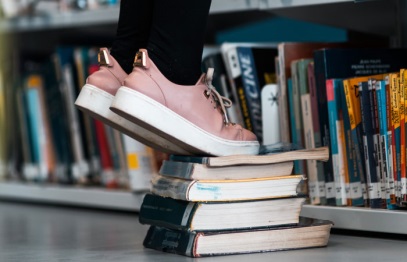 GESTION DE LAS EMOCIONESLa gestión de las emociones del alumnado y el profesorado requiere una atención esencial dada la situación que hemos vivido. Debemos tener en cuenta cómo vienen nuestros alumnos y estar atentos al cuidado de la dimensión emocional de la persona. Se van a seguir desde los siguientes ámbitos: Plan de acogida y apoyo emocional: recoge actividades y herramientas para realizar un acompañamiento al alumnado, educadores, familias.Proyecto D: consideramos importante la dimensión psicológica a nivel general para pulsar las emociones y la parte emocional de la persona. Realizaremos las rutinas con el foco en la búsqueda de la calma, de la paz interior, la atención plena.El Plan Marco de Pastoral se centrará el valor del sentido crítico ayudando a toda la comunidad educativa a expresarse y buscar el sentido positivo de esta situación de crisis y los aprendizajes que se extraen.En los recursos de la plataforma REICO se analiza la realidad a través de las actividades de detección, prevención e intervención  (recursos de trabajo) en cada trimestre. Al inicio de curso detectar el estado emocional del grupo a través de sociograma y círculos de apoyo y mindfullnes.En los trimestres siguientes realizar seguimiento y cohesión del alumnado, acompañamiento a través de PAT y atención tutores-familia-alumnado.CLIMA Y CONVIVENCIA EN EL CENTROEl clima y la convivencia en el grupo es importante, ya que después de este período ha cambiado la configuración de los grupos y la manera de gestionar el aula, los espacios presenciales y virtuales. Por tanto debemos dar respuesta a esta nueva realidad a partir de las siguientes directrices:DENTRO DEL AULA       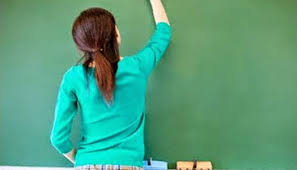 Mobiliario y material personalizado dado que no se puede compartir materialPlanes lectores con recursos individualizados  para el curso próximo. Para evitar el traslado de alumnos a otro espacio:Generar espacios reparadores para favorecer el clima dentro del aula en los grupos burbuja: Rincón de la oportunidad, zona stand by… Generar tareas reparadoras/solidarias para ayudar a modificar la conducta y reflexionar. Autogestión del grupo.Equipo de convivencia flash que interviene directamente en el aula.Fichas-contrato inmediato.Cambio de espacios para la resolución de conflictos donde se respete la distancia, evitando despachos y zonas de contacto.Generación de aulas de uso múltiple asignadas a grupos únicos.COVIDBIENVENIDA: bienvenida recordando diariamente las 4 normas esenciales del protocolo sanitario.                          MANOS – DISTANCIA – MASCARILLA -   MIS COSAS (Infografías y cartelería educacionyfp.gob.es): EN LOS ESPACIOS COMUNES Y DE RELACIÓN    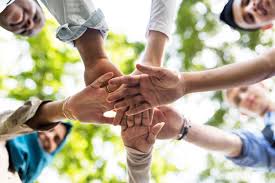 Zonificación rigurosa y turnos de los patios.Presencia masiva de los profesores-tutores con su grupo.Regular material de patios. Clausurar fuentes de uso común y sustitución por botellas de uso persona. Zonas de pasillos habilitadas para los traslados respetando las medidas sanitarias.Entrada individual en los baños y medidas higiénicas.Comunicación de los retrasos y ausencias a través de dispositivos móviles en tiempo real con la secretaría.Los grupos tienen aulas fijas evitando al máximo los traslados, se respetarán la distancia y el aforo.ENTORNO VIRTUAL         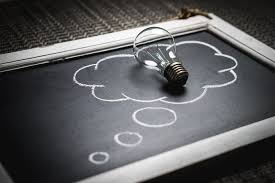 Hemos experimentado un aumento del uso de plataformas y entorno digital, debemos incrementar la formación del alumnado, profesorado y familias en Tic, y por tanto las normas de Convivencia deben adaptarse a la nueva realidad. Se trabajará en las siguientes líneas:Entorno virtual: protocolo de medidas y pautas de trabajo en las plataformas de aprendizaje.Protocolo de protección de datos y seguridad en las redes, con medidas de convivencia respectivas.La redacción de las comunicaciones de conductas disruptivas y sanciones para la mejora del clima  se comunicarán telemáticamente. 